1. คลิกขวาตรงไดร์ที่ Map มา 🡪 แล้วเลือก Disconnect แล้วรีสตาร์จเครื่อง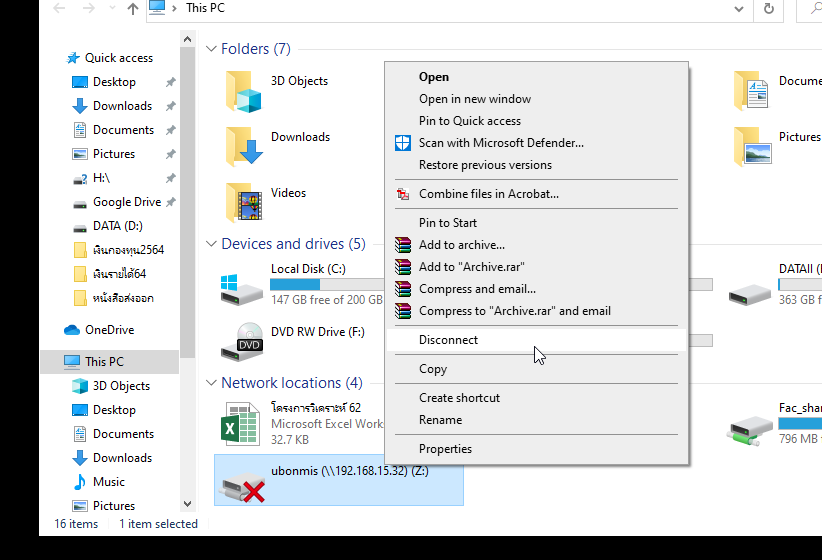 2. ทำการ Map ไดร์ใหม่ โดยไปที่ช่อง Search แล้วพิมพ์ \\192.168.15.32 กด Enter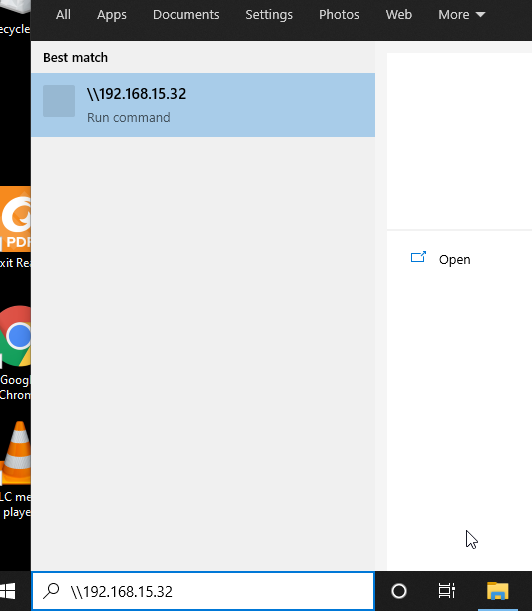 3. คลิกขวา เลือก Map network drive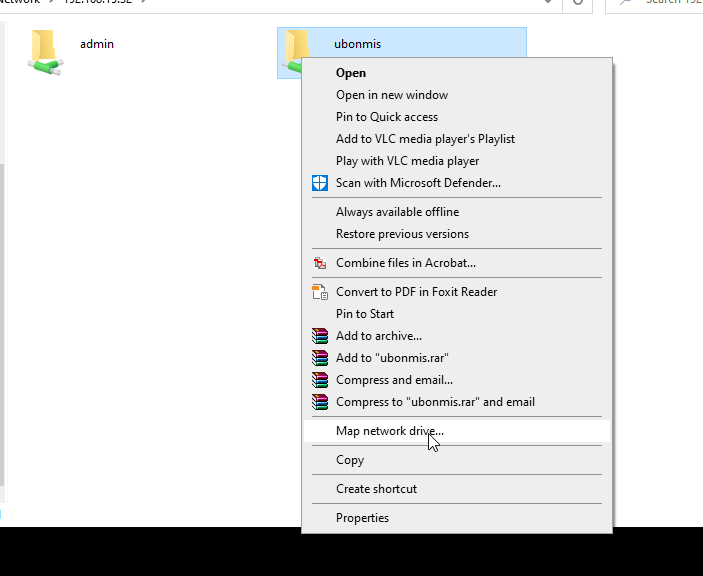 4. กดปุ่ม Finish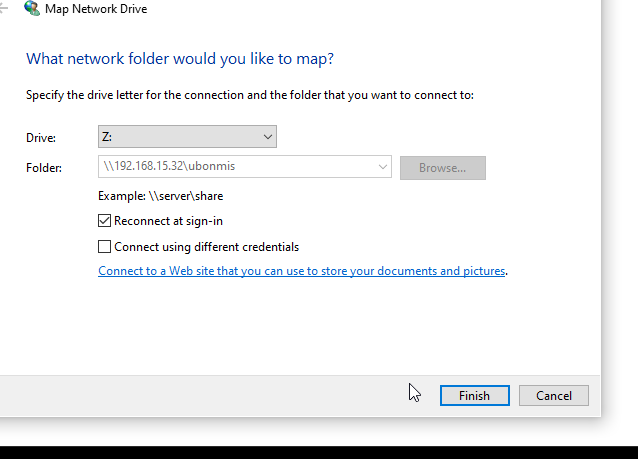 